Publicado en 28042 el 28/08/2012 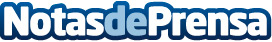 Stanley Security Solutions, una de las mejores empresas para trabajar en EspañaStanley Security Solutions se ha posicionado en el número 58 del ranking que valora a las mejores 191 compañías donde trabajar en España, elaborado por la prestigiosa revista “Actualidad Económica”.Datos de contacto:María Almudena Mateos SanzNota de prensa publicada en: https://www.notasdeprensa.es/stanley-security-solutions-una-de-las-mejores-empresas-para-trabajar-en-espana Categorias: E-Commerce http://www.notasdeprensa.es